Зарегистрировано в Администрации Губернатора Калужской обл. 28 декабря 2021 г. N 11467КАЛУЖСКАЯ ОБЛАСТЬМИНИСТЕРСТВО ВНУТРЕННЕЙ ПОЛИТИКИИ МАССОВЫХ КОММУНИКАЦИЙПРИКАЗот 15 декабря 2021 г. N 131-одОБ УТВЕРЖДЕНИИ ВЕДОМСТВЕННОЙ ЦЕЛЕВОЙ ПРОГРАММЫ"ВНУТРЕННЯЯ ПОЛИТИКА КАЛУЖСКОЙ ОБЛАСТИ"В соответствии с постановлением Правительства Калужской области от 26.05.2008 N 210 "Об утверждении Положения о порядке разработки, утверждения и реализации ведомственных целевых программ, финансируемых за счет средств областного бюджета" (в ред. постановлений Правительства Калужской области от 31.03.2009 N 111, от 13.12.2011 N 660, от 11.04.2013 N 187, от 14.10.2013 N 541, от 01.09.2014 N 521, от 23.09.2016 N 514, от 31.08.2017 N 486, от 15.05.2019 N 296, от 25.10.2019 N 676), руководствуясь Положением о министерстве внутренней политики Калужской области, утвержденным постановлением Правительства Калужской области от 17.07.2017 N 406 "Об утверждении Положения о министерстве внутренней политики Калужской области" (в ред. постановлений Правительства Калужской области от 01.10.2018 N 590, от 16.07.2019 N 444, от 26.12.2020 N 997),ПРИКАЗЫВАЮ:(в ред. Приказа Министерства внутренней политики Калужской области от 02.12.2022 N 123-од)1. Утвердить ведомственную целевую программу "Внутренняя политика Калужской области" (далее - Программа) (прилагается).(в ред. Приказа Министерства внутренней политики Калужской области от 02.12.2022 N 123-од)2. Подразделениям министерства внутренней политики Калужской области обеспечить реализацию Программы.(в ред. Приказа Министерства внутренней политики Калужской области от 02.12.2022 N 123-од)3. Настоящий Приказ вступает в силу после его официального опубликования, но не ранее 1 января 2022 года.4. Контроль за исполнением настоящего Приказа оставляю за собой.МинистрО.А.КалугинПриложениек Приказуминистерства внутренней политикии массовых коммуникацийКалужской областиот 15 декабря 2021 г. N 131-одВЕДОМСТВЕННАЯ ЦЕЛЕВАЯ ПРОГРАММА"ВНУТРЕННЯЯ ПОЛИТИКА КАЛУЖСКОЙ ОБЛАСТИ"ПАСПОРТ1. Характеристика состояния, целесообразностьи необходимость разработки ПрограммыВедомственная целевая программа "Внутренняя политика Калужской области" на 2022 - 2024 годы (далее - Программа) разработана в соответствии с:- Федеральным законом "Об общественных объединениях";- Федеральным законом "О некоммерческих организациях";- Федеральным законом "О национально-культурной автономии";- Федеральным законом "О свободе совести и о религиозных объединениях";- Федеральным законом "Об общих принципах организации законодательных (представительных) и исполнительных органов государственной власти субъектов Российской Федерации";- Федеральным законом "О политических партиях";- Федеральным законом "Об общих принципах организации местного самоуправления в Российской Федерации";- Федеральным законом "О внесении изменений в отдельные законодательные акты Российской Федерации по вопросу поддержки социально ориентированных некоммерческих организаций";- Федеральным законом "О противодействии коррупции";- Указом Президента Российской Федерации от 16.08.2021 N 478 "О Национальном плане противодействия коррупции на 2021 - 2024 годы (в редакции Указа Президента Российской Федерации от 06.12.2018 N 703)";(в ред. Приказа Министерства внутренней политики Калужской области от 12.07.2023 N 66-од)- Указом Президента Российской Федерации от 19.12.2012 N 1666 "О Стратегии государственной национальной политики Российской Федерации на период до 2025 года" (в ред. Указа Президента Российской Федерации от 06.12.2018 N 703);- постановлением Правительства Российской Федерации от 29.12.2016 N 1532 "Об утверждении государственной программы Российской Федерации "Реализация государственной национальной политики" (в ред. постановлений Правительства Российской Федерации от 12.05.2017 N 562, от 25.11.2017 N 1427, от 16.12.2017 N 1575, от 25.01.2018 N 67, от 17.02.2018 N 165, от 30.03.2018 N 375, от 07.04.2018 N 423, от 24.01.2019 N 29, от 11.02.2019 N 109, от 29.03.2019 N 360, от 30.11.2019 N 1552, от 31.03.2020 N 387-21, от 31.03.2021 N 510-22, от 09.06.2021 N 879, от 25.11.2021 N 2034, от 09.12.2021 N 2239, от 24.12.2021 N 2449, от 08.11.2022 N 2009, от 09.12.2022 N 2267, от 18.04.2023 N 617));(в ред. Приказов Министерства внутренней политики Калужской области от 14.03.2023 N 30-од, от 12.07.2023 N 66-од)- Законом Калужской области "О противодействии коррупции в Калужской области";- Законом Калужской области "Об Общественной палате Калужской области".Программа своим действием охватит сферу государственно-общественных отношений.Объектом Программы являются процессы взаимодействия органов государственной власти Калужской области с некоммерческими организациями, общественными объединениями, гражданами по широкому кругу вопросов развития общественных инициатив и институтов гражданского общества, в том числе по вопросам антикоррупционного поведения.Программа направлена на решение актуальных проблем консолидации общества, развитие различных форм гражданской активности, а вместе с тем - укрепление государственности. Исторический опыт взаимодействия гражданского общества и государства в России говорит о том, что наиболее оптимальным вариантом существования двух различных социальных сфер является совместное сосуществование, когда каждая "половинка" социального целого дополняет, уравновешивает и корректирует другую, не давая переходить установленные границы.Некоммерческий сектор, общественные объединения традиционно рассматриваются как организационная основа гражданского общества.Усиление роли государственной поддержки общественных объединений, движений на территории Калужской области будет способствовать тому, что общественные объединения будут вносить значительно больший вклад в решение актуальных вопросов и проблем, которые до сих пор решались без должного использования потенциала некоммерческих организаций, что также влияет на общее социальное самочувствие граждан и, как следствие, на общественно-политическую стабильность в регионе.Для обеспечения поступательного социально-экономического развития Калужской области и всестороннего повышения качества жизни населения, сохранения стабильности в обществе, успешного формирования у жителей региона традиционных духовно-нравственных ценностей и основанных на них норм поведения необходима эффективная обратная связь "народ - власть". Ее важнейшим компонентом является обеспечение органов власти актуальной, разносторонней и достоверной информацией о восприятии населением и его оценке различных аспектов жизни в регионе: мировоззренческих, политических, экономических, социальных и др.В связи с этим представляется целесообразным регулярное проведение социологических исследований, направленных на получение качественного анализа условий жизни в регионе, как со стороны населения, так и по ряду вопросов со стороны экспертного сообщества. Это позволит получить реальный "срез" настроений в современном обществе и даст информацию для прогнозирования социальных тенденций в ближайшем будущем.Программа устанавливает систему мер поддержки общественных объединений, направленных на развитие гражданского общества, создание условий для гражданской активности и гражданских инициатив. Ее реализация позволит усовершенствовать механизмы взаимодействия органов государственной власти Калужской области в развитии принципов государственно-общественного управления, привлечении институтов гражданского общества к решению значимых для Калужской области вопросов. Кроме того, достигнутые результаты позволят активизировать и популяризировать деятельность общественных объединений на территории региона, а также обеспечить максимально эффективное использование их потенциала в целях укрепления гражданского единства.В современных условиях развития гражданского общества серьезную угрозу представляет собой коррупция, которая негативно воздействует на социально-экономическое развитие страны, препятствует реализации национальных проектов, разрушает систему управления, способствует снижению доверия граждан к органам власти.Комплексная борьба с коррупцией уделяет особое внимание правовому просвещению граждан, созданию антикоррупционного стандарта поведения. Для этой задачи чрезвычайно важно анализировать повседневные практики коррупции. Этому во многом способствуют социологические исследования. Благодаря анонимности опросов население охотнее рассказывает о случаях, когда обстоятельства вынудили дать взятку, дает рекомендации по способам борьбы с коррупцией.2. Цели и задачи ПрограммыЦель Программы: развитие гражданского общества.Задачи Программы:1. Создание благоприятных условий для развития институтов гражданского общества.2. Формирование регионального информационного пространства с учетом потребностей граждан и общества в получении качественных и достоверных сведений и обеспечение государственной поддержки средств массовой информации, освещающих общественно значимые мероприятия, социально-экономическое, общественно-политическое, научно-культурное развитие Калужской области.3. Сроки реализации ПрограммыСроки реализации ведомственной целевой программы - 2022 - 2024 годы.4. Целевые индикаторыОценка эффективности Программы будет осуществляться с применением следующих индикаторов:(таблица в ред. Приказа Министерства внутренней политики Калужской области от 14.03.2023 N 30-од)5. Перечень программных мероприятийПеречень программных мероприятий представлен в приложении N 1 к Программе.6. Обоснование потребностей в необходимых ресурсахРеализация ВЦП осуществляется в пределах средств, выделяемых министерству внутренней политики Калужской области в соответствии с законом Калужской области об областном бюджете на соответствующий финансовый год и на плановый период.Объем финансирования на реализацию Программы на период 2022 - 2024 годов составляет в ценах соответствующих лет 675388,41 тыс. руб., в том числе по годам:(в ред. Приказа Министерства внутренней политики Калужской области от 12.07.2023 N 66-од)2022 год - 554312,45 тыс. руб.;(в ред. Приказа Министерства внутренней политики Калужской области от 14.03.2023 N 30-од)2023 год - 60050,95 тыс. руб.;(в ред. Приказа Министерства внутренней политики Калужской области от 12.07.2023 N 66-од)2024 год - 61025,01 тыс. руб.Расходы на ВЦП формируются в соответствии с перечнем программных мероприятий.Расходы на проведение мероприятий ВЦП могут корректироваться в соответствии с утверждаемым законом об областном бюджете на очередной финансовый год и плановый период.Обоснование потребностей в необходимых ресурсах представлено в приложении N 2 к Программе.7. Ожидаемая оценка эффективности реализации Программы(в ред. Приказа Министерства внутренней политикиКалужской области от 14.03.2023 N 30-од)Социальная эффективность Программы характеризуется следующим:- количество участников мероприятий, направленных на общественное просвещение населения Калужской области:- 2022 г. - 638828 чел., 2023 г. - 335000 чел., 2024 г. - 345000 чел. Всего за 2022 - 2024 гг. - 1318828 чел.;- количество мероприятий, направленных на общественное просвещение населения Калужской области:- 2022 г. - 8250 ед., 2023 г. - 8500 ед., 2024 г. - 8700 ед. Всего за 2022 - 2024 гг. - 25450 ед.;- количество участников мероприятий, направленных на формирование региональной идентичности населения Калужской области:- 2022 г. - 4167 чел., 2023 г. - 1800 чел., 2024 г. - 1900 чел. Всего за 2022 - 2024 гг. - 7867 чел.;- количество мероприятий, направленных на формирование региональной идентичности населения Калужской области:- 2022 г. - 85 ед., 2023 г. - 39 ед., 2024 г. - 42 ед. Всего за 2022 - 2024 гг. - 166 ед.Количество социально ориентированных некоммерческих организаций Калужской области, получивших государственную поддержку из средств областного бюджета по ведомственной целевой программе "Внутренняя политика Калужской области":- 2022 г. - 24 ед., 2023 г. - 8 ед., 2024 г. - 10 ед. Всего за 2022 - 2024 гг. - 42 ед.;- количество граждан, принявших участие в реализации проектов, направленных на развитие гражданского общества:- 2022 г. - 1550 чел., 2023 г. - 1800 чел., 2024 г. - 2000 чел. Всего за 2022 - 2024 гг. - 5350 чел.;- количество публикаций (в печатных средствах массовой информации, новостных лентах информационных агентств, в интернет-версиях печатных средств массовой информации, на информационных каналах средств массовой информации) о деятельности социально ориентированных некоммерческих организаций - получателей грантов в форме субсидии на финансовое обеспечение затрат по реализации проектов, направленных на развитие гражданского общества:- 2022 г. - 355 ед., 2023 г. - 600 ед., 2024 г. - 700 ед. Всего за 2022 - 2024 гг. - 1655 ед.Удельный вес граждан, опрошенных в ходе социологических исследований, одобряющих антикоррупционную деятельность органов государственной власти Калужской области:- 2022 г. - 45,1%, 2023 г. - 45,2%, 2024 г. - 45,3%. Всего за 2022 - 2024 гг. - 45,2%;- увеличится количество публикаций об общественно значимых мероприятиях, проводимых на территории Калужской области, иной социально значимой информации, опубликованной в печатных средствах массовой информации, распространяемых на территории муниципальных образований Калужской области:2022 г. - 735323,58 кв. см, 2023 г. - 0, 2024 г. - 0. Всего за 2022 - 2024 гг. - 735323,58 кв. см;- количество публикаций об общественно значимых мероприятиях, проводимых на территории Калужской области, иной социально значимой информации, опубликованной в печатных средствах массовой информации, распространяемых на территории Калужской области:2022 г. - 193171,80 кв. см, 2023 г. - 0 кв. см, 2024 г. - 0 кв. см. Всего за 2022 - 2024 гг. - 193171,80 кв. см;- количество информационных сообщений о важных политических, социально-экономических событиях и проектах Калужской области, размещенных в новостных лентах информационных агентств, в интернет-версиях печатных средств массовой информации, на информационных каналах средств массовой информации:2022 г. - 1335 ед., 2023 г. - 0 ед., 2024 г. - 0 ед. Всего за 2022 - 2024 гг. - 1335 ед.;- общий хронометраж выпущенных в эфир радиосюжетов об общественно значимых мероприятиях, проводимых на территории Калужской области, на принимаемых в Калужской области радиоканалах составит:2022 г. - 235097,50 мин., 2023 г. - 0 мин., 2024 г. - 0 мин. Всего за 2022 - 2024 гг. - 235097,5 мин.;- общий хронометраж выпущенных в эфир телевизионных сюжетов об общественно значимых мероприятиях, проводимых на территории Калужской области, на принимаемых в Калужской области общероссийских и региональных государственных телеканалах составит:2022 г. - 94326,33 мин., 2023 г. - 0 мин., 2024 г. - 0 мин. Всего за 2022 - 2024 гг. - 94326,33 мин.;- количество участников конкурсов среди средств массовой информации Калужской области (на присуждение ежегодных премий имени Владислава Кирюхина в области радио- и тележурналистики, имени Ивана Ивановича Фомина в области журналистики, имени Николая Низова в области фотожурналистики):2022 г. - 54 чел., 2023 г. - 0 чел., 2024 г. - 0 чел. Всего за 2022 - 2024 гг. - 54 чел.Реализация изложенного позволит наиболее полно и эффективно использовать возможности институтов гражданского общества в решении задач развития региона за счет наращивания потенциала общественных организаций, гражданских инициатив, качественно улучшить информационно-пропагандистскую работу с целью ее максимальной приближенности к потребностям населения Калужской области.8. Методика оценки эффективности ПрограммыДля оценки эффективности реализации Программы используется методика типовой оценки эффективности реализации ведомственных целевых программ, утвержденная приказом министерства экономического развития Калужской области от 5 июня 2008 года N 592-п "Об утверждении типовой оценки эффективности реализации ведомственных целевых программ" (в ред. приказа министерства экономического развития Калужской области от 16.11.2016 N 1177-п).Реализацией мероприятий, направленных на формирование региональной идентичности населения Калужской области (предоставление грантов в форме субсидий из областного бюджета социально ориентированным некоммерческим организациям, не являющимся государственными (муниципальными) учреждениями, на финансовое обеспечение затрат по реализации мероприятий, направленных на формирование идентичности населения Калужской области), является:(абзац введен Приказом Министерства внутренней политики Калужской области от 14.03.2023 N 30-од)- тип результата предоставления субсидии - проведение массовых мероприятий: планируется оказание услуг по проведению мероприятий, направленных на формирование региональной идентичности населения Калужской области в формах экскурсий, лекций, конференций.(в ред. Приказа Министерства внутренней политики Калужской области от 15.05.2023 N 42-од)Реализацией мероприятий, направленных на общественное просвещение населения Калужской области (предоставление грантов в форме субсидий из областного бюджета социально ориентированным некоммерческим организациям, не являющимся государственными (муниципальными) учреждениями, на финансовое обеспечение затрат по реализации мероприятий, направленных на общественное просвещение населения Калужской области), является:(абзац введен Приказом Министерства внутренней политики Калужской области от 14.03.2023 N 30-од)- тип результата предоставления субсидии - проведение массовых мероприятий: планируется оказание услуг по проведению мероприятий, направленных на общественное просвещение населения Калужской области в форме лекций, конференций, симпозиумов.(в ред. Приказа Министерства внутренней политики Калужской области от 15.05.2023 N 42-од)9. Система управления реализацией ПрограммыСистема управления Программой направлена на достижение поставленных Программой целей и задач и эффективность от проведения каждого мероприятия, а также получение долгосрочных устойчивых результатов.Общее руководство и контроль хода реализации Программы осуществляет министр внутренней политики и массовых коммуникаций Калужской области.Заместитель министра - начальник управления внутренней политики обеспечивает своевременную и полную реализацию программных мероприятий задачи N 1, заместитель министра - начальник управления по развитию медиадоступности и информационным технологиям - программных мероприятий задачи N 2 (на период 2022 года).Заместитель министра - начальник управления внутренней политики и заместитель министра - начальник управления по развитию медиадоступности и информационным технологиям (на период 2022 года) по мере необходимости уточняют мероприятия, предусмотренные Программой, взаимодействуют со средствами массовой информации по вопросам освещения хода реализации мероприятий Программы и организации размещения в электронном виде информации о ходе и результатах реализации Программы; контролируют качество проведенных мероприятий и эффективность использования средств, выделяемых на реализацию Программы; анализ причин невыполнения целевых индикаторов в случае их невыполнения.Ответственными исполнителями мероприятий Программы являются отдел по работе с политическими партиями и национальными объединениями управления внутренней политики, отдел по работе с общественными организациями и поддержки общественных проектов управления внутренней политики, отдел взаимодействия со СМИ (пресс-служба) управления по развитию медиадоступности и информационным технологиям (на период 2022 года), отдел кадровой, организационно-контрольной работы и финансового обеспечения управления кадровой, правовой, организационно-контрольной работы и финансового обеспечения министерства внутренней политики и массовых коммуникаций Калужской области.Порядок и условия предоставления субсидий из областного бюджета по мероприятиям задачи 1 и по мероприятиям 2.5, 2.6, 2.10 задачи 2 Программы определяются действующим законодательством.Мероприятия 2.1, 2.2, 2.3, 2.4, 2.7, 2.19, 2.11 задачи 2 реализуются в соответствии с Федеральным законом "О контрактной системе в сфере закупок товаров, работ, услуг для обеспечения государственных и муниципальных нужд".Мероприятие 2.5 задачи 2 реализуется исходя из потребности на финансовое обеспечение выполнения государственного задания на оказание государственных услуг (выполнение работ) государственным бюджетным учреждением Калужской области "Издательский дом "Калужские Губернские ведомости" в соответствии с постановлением Правительства Калужской области от 31.12.2015 N 763 "О порядке формирования государственного задания на оказание государственных услуг (выполнение работ) в отношении государственных учреждений Калужской области и финансовом обеспечении выполнения государственного задания" (в ред. постановлений Правительства Калужской области от 09.11.2016 N 594, от 13.10.2017 N 581, от 14.06.2019 N 368).Мероприятие 2.10 задачи 2 реализуется исходя из потребности на финансовое обеспечение выполнения государственного задания на оказание государственных услуг (выполнение работ) государственным автономным учреждением Калужской области "Медиакорпорация "Калуга Сегодня" в соответствии с постановлением Правительства Калужской области от 31.12.2015 N 763 "О порядке формирования государственного задания на оказание государственных услуг (выполнение работ) в отношении государственных учреждений Калужской области и финансовом обеспечении выполнения государственного задания" (в ред. постановлений Правительства Калужской области от 09.11.2016 N 594, от 13.10.2017 N 581, от 14.06.2019 N 368).Мероприятие 2.6 задачи 2 реализуется в соответствии с постановлением Правительства Калужской области от 31.12.2013 N 773 "Об утверждении Положения о порядке предоставления субсидий телерадиокомпаниям, в уставном капитале которых суммарная доля участия Калужской области составляет не менее 80 процентов, на возмещение затрат по производству и выпуску социально значимых программ, в том числе по освещению общественно значимых мероприятий, проводимых на территории Калужской области" (в ред. постановлений Правительства Калужской области от 18.02.2015 N 95, от 02.02.2016 N 65, от 30.01.2018 N 60, от 07.02.2019 N 84, от 16.01.2020 N 18, от 12.03.2021 N 129, от 09.02.2022 N 92, от 13.01.2023 N 25).(в ред. Приказа Министерства внутренней политики Калужской области от 14.03.2023 N 30-од)Для целей реализации мероприятия 2.6 задачи 2 Программы под социально значимыми программами понимаются телевизионные программы и радиопрограммы, представляющие общественный и государственный интересы, такие как:- информационные и информационно-аналитические программы, освещающие события общероссийского, областного и муниципального значения, а также формирующие общественное мнение по поводу событий;- познавательно-развлекательные программы для детской и молодежной аудитории, направленные на формирование системы ценностей и первичную социализацию;- общественно-политические и общественно-экономические, публицистические программы о государственной политике, отраслях экономики, видах экономической деятельности, социальной жизни в Калужской области и Российской Федерации;- программы в области образования, культуры и искусства, религии, физической культуры и спорта, здравоохранения, а также в сфере социальной и культурной адаптации и интеграции иностранных граждан (мигрантов);- рекреативные программы, направленные на отдых, восстановление сил человека, израсходованных в процессе труда.Под общественно значимыми мероприятиями, проводимыми на территории Калужской области, понимаются следующие мероприятия:- социально-педагогические мероприятия - мероприятия, направленные на осуществление деятельности в сфере патриотического воспитания, в том числе военно-патриотического, развитие личности; увековечение памяти военнослужащих и мирного населения, погибших в период Великой Отечественной войны 1941 - 1945 годов, а также в периоды боевых действий на территории СССР и Российской Федерации; увековечение памяти жертв политических репрессий; организацию досуга; развитие физической культуры и спорта; оказание помощи в воспитании детей; профилактику социального сиротства; профилактику социально опасных форм поведения;- социально-бытовые мероприятия - мероприятия, направленные на экологическое и санитарно-эпидемиологическое благополучие, на поддержку семьи, инвалидов и пожилых граждан; повышение уровня бытовых условий жизни граждан, в том числе путем организации ухода, оказания содействия в проведении санитарно-гигиенических процедур;- социально-психологические мероприятия - мероприятия, направленные на социальную и культурную адаптацию, интеграцию и реабилитацию отдельных категорий граждан; предусматривающие оказание помощи в коррекции психологического состояния, в том числе анонимно с использованием телефона доверия; развитие межнационального сотрудничества, сохранение и защиту самобытности, культуры, языков и традиций народов Российской Федерации;- социально-экономические мероприятия - мероприятия, направленные на оказание поддержки деятельности в области благотворительности и добровольчества, повышение мобильности трудовых ресурсов, повышение качества жизни, в том числе путем содействия в трудоустройстве, помощи в решении других социально-экономических проблем;- социально-медицинские мероприятия - мероприятия, направленные на охрану здоровья, в том числе профилактику заболеваний и формирование здорового образа жизни; поддержку материнства, отцовства и детства.Мероприятие 2.8 задачи 2 реализуется в соответствии с:- постановлением Губернатора Калужской области от 18.08.1997 N 312 "О ежегодных премиях имени Ивана Ивановича Фомина в области журналистики" (в ред. постановлений Губернатора Калужской области от 22.12.1997 N 488, от 11.09.2001 N 557, от 30.12.2010 N 420, от 11.03.2011 N 73, от 28.11.2011 N 463, от 27.06.2013 N 259, от 30.12.2013 N 515, от 12.11.2014 N 451, от 28.09.2016 N 417, от 06.07.2018 N 305, от 23.10.2020 N 485, от 04.02.2021 N 55, от 23.12.2022 N 593, от 28.03.2023 N 129);(в ред. Приказов Министерства внутренней политики Калужской области от 14.03.2023 N 30-од, от 12.07.2023 N 66-од)- постановлением Губернатора Калужской области от 26.09.2013 N 380 "О ежегодных премиях имени Николая Низова в области фотожурналистики" (в ред. постановлений Губернатора Калужской области от 29.11.2013 N 463, от 10.11.2014 N 447, от 28.09.2016 N 418, от 09.07.2018 N 312, от 22.10.2020 N 482, от 02.02.2021 N 40, от 23.12.2022 N 594, от 21.03.2023 N 106);(в ред. Приказов Министерства внутренней политики Калужской области от 14.03.2023 N 30-од, от 12.07.2023 N 66-од)- постановлением Губернатора Калужской области от 26.03.1997 N 94 "О ежегодных премиях имени Владислава Кирюхина в области радио- и тележурналистики" (в ред. постановлений Губернатора Калужской области от 03.05.2001 N 302, от 30.12.2010 N 421, от 11.03.2011 N 74, от 28.11.2011 N 462, от 28.06.2013 N 263, от 30.12.2013 N 514, от 12.11.2014 N 450, от 28.09.2016 N 416, от 06.07.2018 N 306, от 22.10.2020 N 483, от 02.02.2021 N 39, от 23.12.2022 N 592, от 28.03.2023 N 128).(в ред. Приказов Министерства внутренней политики Калужской области от 14.03.2023 N 30-од, от 12.07.2023 N 66-од)Мероприятие 2.10 задачи 2 реализуется в соответствии с Законом Калужской "Об областном бюджете на 2022 год и на плановый период 2023 и 2024 годов".Отдел правового и хозяйственного обеспечения управления кадровой, правовой, организационно-контрольной работы и финансового обеспечения министерства внутренней политики и массовых коммуникаций Калужской области своевременно осуществляет закупочную деятельность, руководствуясь Федеральным законом "О контрактной системе в сфере закупок товаров, работ, услуг для обеспечения государственных и муниципальных нужд".Приложение N 1к ведомственной целевой Программе"Внутренняя политика Калужской области"ПЕРЕЧЕНЬПРОГРАММНЫХ МЕРОПРИЯТИЙ ВЕДОМСТВЕННОЙ ЦЕЛЕВОЙ ПРОГРАММЫ"ВНУТРЕННЯЯ ПОЛИТИКА КАЛУЖСКОЙ ОБЛАСТИ"Цель Программы: развитие гражданского общества.Приложение N 2к ведомственной целевой Программе"Внутренняя политика Калужской области"ОБОСНОВАНИЕ ПОТРЕБНОСТИВ НЕОБХОДИМЫХ РЕСУРСАХ ПРОГРАММНЫХ МЕРОПРИЯТИЙ ВЕДОМСТВЕННОЙЦЕЛЕВОЙ ПРОГРАММЫ "ВНУТРЕННЯЯ ПОЛИТИКАКАЛУЖСКОЙ ОБЛАСТИ"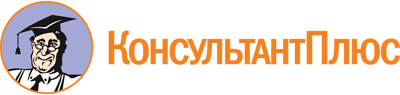 Приказ Министерства внутренней политики и массовых коммуникаций Калужской обл. от 15.12.2021 N 131-од
(ред. от 12.07.2023)
"Об утверждении ведомственной целевой программы "Внутренняя политика Калужской области"
(Зарегистрировано в Администрации Губернатора Калужской обл. 28.12.2021 N 11467)Документ предоставлен КонсультантПлюс

www.consultant.ru

Дата сохранения: 19.11.2023
 Список изменяющих документов(в ред. Приказов Министерства внутренней политики и массовых коммуникацийКалужской области от 24.05.2022 N 50-од, от 28.06.2022 N 60-од,от 31.10.2022 N 112-од,Приказов Министерства внутренней политики Калужской областиот 02.12.2022 N 123-од, от 14.03.2023 N 30-од, от 26.04.2023 N 40-од,от 15.05.2023 N 42-од, от 12.07.2023 N 66-од)Список изменяющих документов(в ред. Приказов Министерства внутренней политики Калужской областиот 02.12.2022 N 123-од, от 14.03.2023 N 30-од, от 26.04.2023 N 40-од,от 15.05.2023 N 42-од, от 12.07.2023 N 66-од)Наименование субъекта бюджетного планированияМинистерство внутренней политики Калужской областиМинистерство внутренней политики Калужской областиМинистерство внутренней политики Калужской областиМинистерство внутренней политики Калужской областиМинистерство внутренней политики Калужской областиНаименование ВЦП"Внутренняя политика Калужской области" (далее - Программа)"Внутренняя политика Калужской области" (далее - Программа)"Внутренняя политика Калужской области" (далее - Программа)"Внутренняя политика Калужской области" (далее - Программа)"Внутренняя политика Калужской области" (далее - Программа)Наименование подразделений, ответственных за реализацию ВЦП1. Управление внутренней политики.2. Управление кадровой, правовой, организационно-контрольной работы и финансового обеспечения1. Управление внутренней политики.2. Управление кадровой, правовой, организационно-контрольной работы и финансового обеспечения1. Управление внутренней политики.2. Управление кадровой, правовой, организационно-контрольной работы и финансового обеспечения1. Управление внутренней политики.2. Управление кадровой, правовой, организационно-контрольной работы и финансового обеспечения1. Управление внутренней политики.2. Управление кадровой, правовой, организационно-контрольной работы и финансового обеспеченияДата и номер нормативного правового акта, которым утверждена ВЦППриказ министерства внутренней политики Калужской области от 15.12.2021 N 131-одПриказ министерства внутренней политики Калужской области от 15.12.2021 N 131-одПриказ министерства внутренней политики Калужской области от 15.12.2021 N 131-одПриказ министерства внутренней политики Калужской области от 15.12.2021 N 131-одПриказ министерства внутренней политики Калужской области от 15.12.2021 N 131-одЦели ВЦПРазвитие гражданского обществаРазвитие гражданского обществаРазвитие гражданского обществаРазвитие гражданского обществаРазвитие гражданского обществаЗадачи ВЦП1. Создание благоприятных условий для развития институтов гражданского общества.2. Формирование регионального информационного пространства с учетом потребностей граждан и общества в получении качественных и достоверных сведений и обеспечение государственной поддержки средств массовой информации, освещающих общественно значимые мероприятия, социально-экономическое, общественно-политическое, научно-культурное развитие Калужской области1. Создание благоприятных условий для развития институтов гражданского общества.2. Формирование регионального информационного пространства с учетом потребностей граждан и общества в получении качественных и достоверных сведений и обеспечение государственной поддержки средств массовой информации, освещающих общественно значимые мероприятия, социально-экономическое, общественно-политическое, научно-культурное развитие Калужской области1. Создание благоприятных условий для развития институтов гражданского общества.2. Формирование регионального информационного пространства с учетом потребностей граждан и общества в получении качественных и достоверных сведений и обеспечение государственной поддержки средств массовой информации, освещающих общественно значимые мероприятия, социально-экономическое, общественно-политическое, научно-культурное развитие Калужской области1. Создание благоприятных условий для развития институтов гражданского общества.2. Формирование регионального информационного пространства с учетом потребностей граждан и общества в получении качественных и достоверных сведений и обеспечение государственной поддержки средств массовой информации, освещающих общественно значимые мероприятия, социально-экономическое, общественно-политическое, научно-культурное развитие Калужской области1. Создание благоприятных условий для развития институтов гражданского общества.2. Формирование регионального информационного пространства с учетом потребностей граждан и общества в получении качественных и достоверных сведений и обеспечение государственной поддержки средств массовой информации, освещающих общественно значимые мероприятия, социально-экономическое, общественно-политическое, научно-культурное развитие Калужской областиСроки реализации ВЦП2022 - 2024 годы2022 - 2024 годы2022 - 2024 годы2022 - 2024 годы2022 - 2024 годыЦелевые индикаторы по годам реализации ПрограммыНаименование целевого индикатораЕд. изм.Значение целевых индикаторовЗначение целевых индикаторовЗначение целевых индикаторовЦелевые индикаторы по годам реализации ПрограммыНаименование целевого индикатораЕд. изм.2022 г.2023 г.2024 г.Целевые индикаторы по годам реализации Программы1. Количество участников мероприятий, направленных на общественное просвещение населения Калужской областичел.638828335000345000Целевые индикаторы по годам реализации Программы2. Количество мероприятий, направленных на общественное просвещение населения Калужской областиед.825085008700Целевые индикаторы по годам реализации Программы3. Количество участников мероприятий, направленных на формирование региональной идентичности населения Калужской областичел.416718001900Целевые индикаторы по годам реализации Программы4. Количество мероприятий, направленных на формирование региональной идентичности населения Калужской областиед.853942Целевые индикаторы по годам реализации Программы5. Количество социально ориентированных некоммерческих организаций Калужской области, получивших государственную поддержку из средств областного бюджета по ведомственной целевой программе "Внутренняя политика Калужской области"ед.24810Целевые индикаторы по годам реализации Программы6. Количество граждан, принявших участие в реализации проектов, направленных на развитие гражданского обществачел.155018002000Целевые индикаторы по годам реализации Программы7. Количество публикаций (в печатных средствах массовой информации, новостных лентах информационных агентств, в интернет-версиях печатных средств массовой информации, на информационных каналах средств массовой информации) о деятельности социально ориентированных некоммерческих организаций - получателей грантов в форме субсидии на финансовое обеспечение затрат по реализации проектов, направленных на развитие гражданского обществаед.355600700Целевые индикаторы по годам реализации Программы8. Количество публикаций об общественно значимых мероприятиях, проводимых на территории Калужской области, иной социально значимой информации, опубликованной в печатных средствах массовой информации, распространяемых на территории муниципальных образований Калужской областикв. см735323,5800Целевые индикаторы по годам реализации Программы9. Количество публикаций об общественно значимых мероприятиях, проводимых на территории Калужской области, иной социально значимой информации, опубликованной в печатных средствах массовой информации, распространяемых на территории Калужской областикв. см193171,8000Целевые индикаторы по годам реализации Программы10. Количество информационных сообщений о важных политических, социально-экономических событиях и проектах Калужской области, размещенных в новостных лентах информационных агентств, в интернет-версиях печатных средств массовой информации, на информационных каналах средств массовой информацииед.133500Целевые индикаторы по годам реализации Программы11. Общий хронометраж выпущенных в эфир радиосюжетов об общественно значимых мероприятиях, проводимых на территории Калужской области, на принимаемых в Калужской области радиоканалахмин.235097,5000Целевые индикаторы по годам реализации Программы12. Общий хронометраж выпущенных в эфир телевизионных сюжетов об общественно значимых мероприятиях, проводимых на территории Калужской области, на принимаемых в Калужской области общероссийских государственных и региональных телеканалахмин.94326,3300Целевые индикаторы по годам реализации Программы13. Количество участников конкурсов среди средств массовой информации Калужской области (на присуждение ежегодных премий имени Владислава Кирюхина в области радио- и тележурналистики, имени Ивана Ивановича Фомина в области журналистики, имени Николая Низова в области фотожурналистики)чел.5400Целевые индикаторы по годам реализации Программы14. Удельный вес граждан, опрошенных в ходе социологических исследований, одобряющих антикоррупционную деятельность органов государственной власти Калужской области%45,145,245,3(в ред. Приказа Министерства внутренней политики Калужской области от 14.03.2023 N 30-од)(в ред. Приказа Министерства внутренней политики Калужской области от 14.03.2023 N 30-од)(в ред. Приказа Министерства внутренней политики Калужской области от 14.03.2023 N 30-од)(в ред. Приказа Министерства внутренней политики Калужской области от 14.03.2023 N 30-од)(в ред. Приказа Министерства внутренней политики Калужской области от 14.03.2023 N 30-од)(в ред. Приказа Министерства внутренней политики Калужской области от 14.03.2023 N 30-од)Объемы финансирования: всего, в том числе по годам реализации ВЦПИсточник финансирования и направления расходовВсего (тыс. руб.)В том числе по годамВ том числе по годамВ том числе по годамОбъемы финансирования: всего, в том числе по годам реализации ВЦПИсточник финансирования и направления расходовВсего (тыс. руб.)202220232024Объемы финансирования: всего, в том числе по годам реализации ВЦПОбластной бюджет675388,41554312,4560050,9561025,01(в ред. Приказа Министерства внутренней политики Калужской области от 12.07.2023 N 66-од)(в ред. Приказа Министерства внутренней политики Калужской области от 12.07.2023 N 66-од)(в ред. Приказа Министерства внутренней политики Калужской области от 12.07.2023 N 66-од)(в ред. Приказа Министерства внутренней политики Калужской области от 12.07.2023 N 66-од)(в ред. Приказа Министерства внутренней политики Калужской области от 12.07.2023 N 66-од)(в ред. Приказа Министерства внутренней политики Калужской области от 12.07.2023 N 66-од)Наименование целевого индикатораЕд. изм.Значение целевых индикаторовЗначение целевых индикаторовЗначение целевых индикаторовЗначение целевых индикаторовНаименование целевого индикатораЕд. изм.2021 г. - справочно2022 г.2023 г.2024 г.1. Количество участников мероприятий, направленных на общественное просвещение населения Калужской областичел.3220006388283350003450002. Количество мероприятий, направленных на общественное просвещение населения Калужской областиед.82008250850087003. Количество участников мероприятий, направленных на формирование региональной идентичности населения Калужской областичел.15004167180019004. Количество мероприятий, направленных на формирование региональной идентичности населения Калужской областиед.358539425. Количество социально ориентированных некоммерческих организаций Калужской области, получивших государственную поддержку из средств областного бюджета по ведомственной целевой программе "Внутренняя политика Калужской области"ед.6248106. Количество граждан, принявших участие в реализации проектов, направленных на развитие гражданского обществачел.15001550180020007. Количество публикаций (в печатных средствах массовой информации, новостных лентах информационных агентств, в интернет-версиях печатных средств массовой информации, на информационных каналах средств массовой информации) о деятельности социально ориентированных некоммерческих организаций - получателей грантов в форме субсидии, на финансовое обеспечение затрат по реализации проектов, направленных на развитие гражданского обществаед.3503556007008. Количество публикаций об общественно значимых мероприятиях, проводимых на территории Калужской области, иной социально значимой информации, опубликованной в печатных средствах массовой информации, распространяемых на территории муниципальных образований Калужской областикв. см732692735323,58009. Количество публикаций об общественно значимых мероприятиях, проводимых на территории Калужской области, иной социально значимой информации, опубликованной в печатных средствах массовой информации, распространяемых на территории Калужской областикв. см222598193171,800010. Количество информационных сообщений о важных политических, социально-экономических событиях и проектах Калужской области, размещенных в новостных лентах информационных агентств, в интернет-версиях печатных средств массовой информации, на информационных каналах средств массовой информацииед.114013350011. Общий хронометраж выпущенных в эфир радиосюжетов об общественно значимых мероприятиях, проводимых на территории Калужской области, на принимаемых в Калужской области радиоканалахмин.211777,50235097,50012. Общий хронометраж выпущенных в эфир телевизионных сюжетов об общественно значимых мероприятиях, проводимых на территории Калужской области, на принимаемых в Калужской области общероссийских государственных и региональных телеканалахмин.93678,4494326,330013. Количество участников конкурсов среди средств массовой информации Калужской области (на присуждение ежегодных премий имени Владислава Кирюхина в области радио- и тележурналистики, имени Ивана Ивановича Фомина в области журналистики, имени Николая Низова в области фотожурналистики)чел.53540014. Удельный вес граждан, опрошенных в ходе социологических исследований, одобряющих антикоррупционную деятельность органов государственной власти Калужской области%4545,145,245,3Список изменяющих документов(в ред. Приказов Министерства внутренней политики Калужской областиот 14.03.2023 N 30-од, от 12.07.2023 N 66-од)N п/пСодержание мероприятияСрок реализацииОбъем расходов на реализацию, тыс. руб.Объем расходов на реализацию, тыс. руб.Объем расходов на реализацию, тыс. руб.Показатели результативности деятельностиПоказатели результативности деятельностиПоказатели результативности деятельностиПоказатели результативности деятельностиПоказатели результативности деятельностиN п/пСодержание мероприятияСрок реализации2022 г.2023 г.2024 г.Наименование индикатораЕд. изм.Значение индикатораЗначение индикатораЗначение индикатораN п/пСодержание мероприятияСрок реализации2022 г.2023 г.2024 г.Наименование индикатораЕд. изм.2022 г.2023 г.2024 г.Задача 1. Создание благоприятных условий для развития институтов гражданского обществаКоличество участников мероприятий, направленных на общественное просвещение населения Калужской областичел.638828335000345000Задача 1. Создание благоприятных условий для развития институтов гражданского обществаКоличество мероприятий, направленных на общественное просвещение населения Калужской областиед.825085008700Задача 1. Создание благоприятных условий для развития институтов гражданского обществаКоличество участников мероприятий, направленных на формирование региональной идентичности населения Калужской областичел.416718001900Задача 1. Создание благоприятных условий для развития институтов гражданского обществаКоличество мероприятий, направленных на формирование региональной идентичности населения Калужской областиед.853942Задача 1. Создание благоприятных условий для развития институтов гражданского обществаКоличество социально ориентированных некоммерческих организаций Калужской области, получивших государственную поддержку из средств областного бюджета по ведомственной целевой программе "Информационная и внутренняя политика Калужской области"ед.24810Задача 1. Создание благоприятных условий для развития институтов гражданского обществаКоличество граждан, принявших участие в реализации проектов, направленных на развитие гражданского обществачел.155018002000Задача 1. Создание благоприятных условий для развития институтов гражданского обществаКоличество публикаций (в печатных средствах массовой информации, новостных лентах информационных агентств, в интернет-версиях печатных средств массовой информации, на информационных каналах средств массовой информации) о деятельности социально ориентированных некоммерческих организаций - получателей грантов в форме субсидии на финансовое обеспечение затрат по реализации проектов, направленных на развитие гражданского обществаед.355600700Задача 1. Создание благоприятных условий для развития институтов гражданского обществаУдельный вес граждан, опрошенных в ходе социологических исследований, одобряющих антикоррупционную деятельность органов государственной власти Калужской области%45,145,245,3Мероприятия в сфере внутренней политикиМероприятия в сфере внутренней политикиМероприятия в сфере внутренней политикиМероприятия в сфере внутренней политикиМероприятия в сфере внутренней политикиМероприятия в сфере внутренней политикиМероприятия в сфере внутренней политикиМероприятия в сфере внутренней политикиМероприятия в сфере внутренней политикиМероприятия в сфере внутренней политикиМероприятия в сфере внутренней политики1.1Реализация мероприятий, направленных на формирование региональной идентичности населения Калужской области (предоставление грантов в форме субсидий из областного бюджета социально ориентированным некоммерческим организациям, не являющимся государственными (муниципальными) учреждениями, на финансовое обеспечение затрат по реализации мероприятий, направленных на формирование идентичности населения Калужской области)2022 - 20242347,402347,402347,401.2Реализация мероприятий, направленных на общественное просвещение населения Калужской области (предоставление грантов в форме субсидий из областного бюджета социально ориентированным некоммерческим организациям, не являющимся государственными (муниципальными) учреждениями, на финансовое обеспечение затрат по реализации мероприятий, направленных на общественное просвещение населения Калужской области)2022 - 20242474,392500,002500,001.3Закупка товаров, работ и услуг для обеспечения государственных нужд (проведение социологического исследования для определения уровня коррупции в Калужской области)2022 - 2024350,00700,00700,001.4Закупка товаров, работ и услуг для обеспечения государственных нужд (поставка печатного издания "Великое стояние на Угре в лицах")20222000,0000(п. 1.4 в ред. Приказа Министерства внутренней политики Калужской областиот 12.07.2023 N 66-од)(п. 1.4 в ред. Приказа Министерства внутренней политики Калужской областиот 12.07.2023 N 66-од)(п. 1.4 в ред. Приказа Министерства внутренней политики Калужской областиот 12.07.2023 N 66-од)(п. 1.4 в ред. Приказа Министерства внутренней политики Калужской областиот 12.07.2023 N 66-од)(п. 1.4 в ред. Приказа Министерства внутренней политики Калужской областиот 12.07.2023 N 66-од)(п. 1.4 в ред. Приказа Министерства внутренней политики Калужской областиот 12.07.2023 N 66-од)(п. 1.4 в ред. Приказа Министерства внутренней политики Калужской областиот 12.07.2023 N 66-од)(п. 1.4 в ред. Приказа Министерства внутренней политики Калужской областиот 12.07.2023 N 66-од)(п. 1.4 в ред. Приказа Министерства внутренней политики Калужской областиот 12.07.2023 N 66-од)(п. 1.4 в ред. Приказа Министерства внутренней политики Калужской областиот 12.07.2023 N 66-од)(п. 1.4 в ред. Приказа Министерства внутренней политики Калужской областиот 12.07.2023 N 66-од)1.5Закупка товаров, работ и услуг для обеспечения государственных нужд (поставка печатного издания "Иван III, гроссмейстер большой политики")2023 - 202402000,002000,00(п. 1.5 введен Приказом Министерства внутренней политики Калужской областиот 12.07.2023 N 66-од)(п. 1.5 введен Приказом Министерства внутренней политики Калужской областиот 12.07.2023 N 66-од)(п. 1.5 введен Приказом Министерства внутренней политики Калужской областиот 12.07.2023 N 66-од)(п. 1.5 введен Приказом Министерства внутренней политики Калужской областиот 12.07.2023 N 66-од)(п. 1.5 введен Приказом Министерства внутренней политики Калужской областиот 12.07.2023 N 66-од)(п. 1.5 введен Приказом Министерства внутренней политики Калужской областиот 12.07.2023 N 66-од)(п. 1.5 введен Приказом Министерства внутренней политики Калужской областиот 12.07.2023 N 66-од)(п. 1.5 введен Приказом Министерства внутренней политики Калужской областиот 12.07.2023 N 66-од)(п. 1.5 введен Приказом Министерства внутренней политики Калужской областиот 12.07.2023 N 66-од)(п. 1.5 введен Приказом Министерства внутренней политики Калужской областиот 12.07.2023 N 66-од)(п. 1.5 введен Приказом Министерства внутренней политики Калужской областиот 12.07.2023 N 66-од)1.6Закупка товаров, работ и услуг для обеспечения государственных нужд (проведение гражданского форума)2022 - 2024300,00300,00300,001.7Расходы на обеспечение деятельности (оказание услуг) государственных учреждений (обеспечение содержания Общественной палаты Калужской области)2023 - 20244845,766521,676665,90(в ред. Приказа Министерства внутренней политики Калужской области от 12.07.2023N 66-од)(в ред. Приказа Министерства внутренней политики Калужской области от 12.07.2023N 66-од)(в ред. Приказа Министерства внутренней политики Калужской области от 12.07.2023N 66-од)(в ред. Приказа Министерства внутренней политики Калужской области от 12.07.2023N 66-од)(в ред. Приказа Министерства внутренней политики Калужской области от 12.07.2023N 66-од)(в ред. Приказа Министерства внутренней политики Калужской области от 12.07.2023N 66-од)(в ред. Приказа Министерства внутренней политики Калужской области от 12.07.2023N 66-од)(в ред. Приказа Министерства внутренней политики Калужской области от 12.07.2023N 66-од)(в ред. Приказа Министерства внутренней политики Калужской области от 12.07.2023N 66-од)(в ред. Приказа Министерства внутренней политики Калужской области от 12.07.2023N 66-од)(в ред. Приказа Министерства внутренней политики Калужской области от 12.07.2023N 66-од)1.8Закупка товаров, работ и услуг для обеспечения государственных нужд (поставка печатного издания сборника "Калужский край в годы Великой Отечественной войны 1941 - 1945 годов")20221500,000(в ред. Приказа Министерства внутренней политики Калужской области от 12.07.2023N 66-од)(в ред. Приказа Министерства внутренней политики Калужской области от 12.07.2023N 66-од)(в ред. Приказа Министерства внутренней политики Калужской области от 12.07.2023N 66-од)(в ред. Приказа Министерства внутренней политики Калужской области от 12.07.2023N 66-од)(в ред. Приказа Министерства внутренней политики Калужской области от 12.07.2023N 66-од)(в ред. Приказа Министерства внутренней политики Калужской области от 12.07.2023N 66-од)(в ред. Приказа Министерства внутренней политики Калужской области от 12.07.2023N 66-од)(в ред. Приказа Министерства внутренней политики Калужской области от 12.07.2023N 66-од)(в ред. Приказа Министерства внутренней политики Калужской области от 12.07.2023N 66-од)(в ред. Приказа Министерства внутренней политики Калужской области от 12.07.2023N 66-од)(в ред. Приказа Министерства внутренней политики Калужской области от 12.07.2023N 66-од)1.9Закупка товаров, работ и услуг для обеспечения государственных нужд (поставка печатного издания сборника "Калужская область в годы Великой Отечественной войны 1941 - 1945 гг. Партизанское движение. Том 2")2023 - 202401500,001500,0(п. 1.9 введен Приказом Министерства внутренней политики Калужской областиот 12.07.2023 N 66-од)(п. 1.9 введен Приказом Министерства внутренней политики Калужской областиот 12.07.2023 N 66-од)(п. 1.9 введен Приказом Министерства внутренней политики Калужской областиот 12.07.2023 N 66-од)(п. 1.9 введен Приказом Министерства внутренней политики Калужской областиот 12.07.2023 N 66-од)(п. 1.9 введен Приказом Министерства внутренней политики Калужской областиот 12.07.2023 N 66-од)(п. 1.9 введен Приказом Министерства внутренней политики Калужской областиот 12.07.2023 N 66-од)(п. 1.9 введен Приказом Министерства внутренней политики Калужской областиот 12.07.2023 N 66-од)(п. 1.9 введен Приказом Министерства внутренней политики Калужской областиот 12.07.2023 N 66-од)(п. 1.9 введен Приказом Министерства внутренней политики Калужской областиот 12.07.2023 N 66-од)(п. 1.9 введен Приказом Министерства внутренней политики Калужской областиот 12.07.2023 N 66-од)(п. 1.9 введен Приказом Министерства внутренней политики Калужской областиот 12.07.2023 N 66-од)1.10Предоставление грантов в форме субсидий из областного бюджета социально ориентированным некоммерческим организациям, не являющимся государственными (муниципальными) учреждениями, на финансовое обеспечение затрат по реализации проектов, направленных на развитие гражданского общества2022 - 202419983,6411000,0011000,001.11Обеспечение реализации мероприятий в сфере внутренней политики2022 - 2024033181,8834011,71(в ред. Приказа Министерства внутренней политики Калужской области от 12.07.2023N 66-од)(в ред. Приказа Министерства внутренней политики Калужской области от 12.07.2023N 66-од)(в ред. Приказа Министерства внутренней политики Калужской области от 12.07.2023N 66-од)(в ред. Приказа Министерства внутренней политики Калужской области от 12.07.2023N 66-од)(в ред. Приказа Министерства внутренней политики Калужской области от 12.07.2023N 66-од)(в ред. Приказа Министерства внутренней политики Калужской области от 12.07.2023N 66-од)(в ред. Приказа Министерства внутренней политики Калужской области от 12.07.2023N 66-од)(в ред. Приказа Министерства внутренней политики Калужской области от 12.07.2023N 66-од)(в ред. Приказа Министерства внутренней политики Калужской области от 12.07.2023N 66-од)(в ред. Приказа Министерства внутренней политики Калужской области от 12.07.2023N 66-од)(в ред. Приказа Министерства внутренней политики Калужской области от 12.07.2023N 66-од)Всего по задаче 133801,1960050,9561025,01(в ред. Приказа Министерства внутренней политики Калужской области от 12.07.2023N 66-од)(в ред. Приказа Министерства внутренней политики Калужской области от 12.07.2023N 66-од)(в ред. Приказа Министерства внутренней политики Калужской области от 12.07.2023N 66-од)(в ред. Приказа Министерства внутренней политики Калужской области от 12.07.2023N 66-од)(в ред. Приказа Министерства внутренней политики Калужской области от 12.07.2023N 66-од)(в ред. Приказа Министерства внутренней политики Калужской области от 12.07.2023N 66-од)(в ред. Приказа Министерства внутренней политики Калужской области от 12.07.2023N 66-од)(в ред. Приказа Министерства внутренней политики Калужской области от 12.07.2023N 66-од)(в ред. Приказа Министерства внутренней политики Калужской области от 12.07.2023N 66-од)(в ред. Приказа Министерства внутренней политики Калужской области от 12.07.2023N 66-од)(в ред. Приказа Министерства внутренней политики Калужской области от 12.07.2023N 66-од)Задача 2. Формирование регионального информационного пространства с учетом потребностей граждан и общества в получении качественных и достоверных сведений и обеспечение государственной поддержки средств массовой информации, освещающих общественно значимые мероприятия, социально-экономическое, общественно-политическое, научно-культурное развитие Калужской областиКоличество публикаций об общественно значимых мероприятиях, проводимых на территории Калужской области, иной социально значимой информации, опубликованной в печатных средствах массовой информации, распространяемых на территории муниципальных образований Калужской областикв. см735323,5800Задача 2. Формирование регионального информационного пространства с учетом потребностей граждан и общества в получении качественных и достоверных сведений и обеспечение государственной поддержки средств массовой информации, освещающих общественно значимые мероприятия, социально-экономическое, общественно-политическое, научно-культурное развитие Калужской областиКоличество публикаций об общественно значимых мероприятиях, проводимых на территории Калужской области, иной социально значимой информации, опубликованной в печатных средствах массовой информации, распространяемых на территории Калужской областикв. см193171,8000Задача 2. Формирование регионального информационного пространства с учетом потребностей граждан и общества в получении качественных и достоверных сведений и обеспечение государственной поддержки средств массовой информации, освещающих общественно значимые мероприятия, социально-экономическое, общественно-политическое, научно-культурное развитие Калужской областиКоличество информационных сообщений о важных политических, социально-экономических событиях и проектах Калужской области, размещенных в новостных лентах информационных агентств, в интернет-версиях печатных средств массовой информации, на информационных каналах средств массовой информацииед.133500Задача 2. Формирование регионального информационного пространства с учетом потребностей граждан и общества в получении качественных и достоверных сведений и обеспечение государственной поддержки средств массовой информации, освещающих общественно значимые мероприятия, социально-экономическое, общественно-политическое, научно-культурное развитие Калужской областиОбщий хронометраж выпущенных в эфир радиосюжетов об общественно значимых мероприятиях, проводимых на территории Калужской области, на принимаемых в Калужской области радиоканалахмин.235097,500Задача 2. Формирование регионального информационного пространства с учетом потребностей граждан и общества в получении качественных и достоверных сведений и обеспечение государственной поддержки средств массовой информации, освещающих общественно значимые мероприятия, социально-экономическое, общественно-политическое, научно-культурное развитие Калужской областиОбщий хронометраж выпущенных в эфир телевизионных сюжетов об общественно значимых мероприятиях, проводимых на территории Калужской области, на принимаемых в Калужской области общероссийских государственных и региональных телеканалахмин.94326,3300Задача 2. Формирование регионального информационного пространства с учетом потребностей граждан и общества в получении качественных и достоверных сведений и обеспечение государственной поддержки средств массовой информации, освещающих общественно значимые мероприятия, социально-экономическое, общественно-политическое, научно-культурное развитие Калужской областиКоличество участников конкурсов среди средств массовой информации Калужской области (на присуждение ежегодных премий имени Владислава Кирюхина в области радио- и тележурналистики, имени Ивана Ивановича Фомина в области журналистики, имени Николая Низова в области фотожурналистики)ед.5400Мероприятия в сфере информационной политикиМероприятия в сфере информационной политикиМероприятия в сфере информационной политикиМероприятия в сфере информационной политикиМероприятия в сфере информационной политикиМероприятия в сфере информационной политикиМероприятия в сфере информационной политикиМероприятия в сфере информационной политикиМероприятия в сфере информационной политикиМероприятия в сфере информационной политикиМероприятия в сфере информационной политики2.1Закупка товаров, работ и услуг для обеспечения государственных нужд (размещение в периодических печатных изданиях, распространяемых на территории муниципальных образований Калужской области, информационных материалов об общественно значимых мероприятиях, проводимых на территории Калужской области)202210100,000,000,002.2Закупка товаров, работ и услуг для обеспечения государственных нужд (размещение в периодических печатных изданиях, распространяемых на территории Калужской области, информационных материалов об общественно значимых мероприятиях, проводимых на территории Калужской области)202210191,000,000,002.3Закупка товаров, работ и услуг для обеспечения государственных нужд (подготовка и размещение информационных сообщений о важных политических, социально-экономических событиях и проектах Калужской области в новостных лентах информационных агентств, в интернет-версиях печатных средств массовой информации, на информационных каналах средств массовой информации)202216685,360,000,002.4Закупка товаров, работ и услуг для обеспечения государственных нужд (производство и выпуск в эфир телевизионных сюжетов об общественно значимых мероприятиях на принимаемых в Калужской области общероссийских государственных телеканалах)20226999,930,000,002.5Предоставление субсидий бюджетным учреждениям на финансовое обеспечение выполнения государственного задания на реализацию мероприятий ведомственной целевой программы "Информационная и внутренняя политика Калужской области"2022130301,000,000,002.6Предоставление субсидий телерадиокомпаниям, в уставном капитале которых суммарная доля участия Калужской области составляет не менее 80 процентов, на возмещение затрат по производству и выпуску социально значимых программ, в том числе освещению общественно значимых мероприятий, проводимых на территории Калужской области2022228536,900,000,002.7Закупка товаров, работ и услуг для обеспечения государственных нужд (организация и проведение профессиональных журналистских фестивалей, выставок, акций, форумов, а также профессиональных праздников)2022300,00,000,002.8Организация и проведение вручения ежегодных премий: имени Владислава Кирюхина в области радио- и тележурналистики, имени Ивана Ивановича Фомина в области журналистики, имени Николая Низова в области фотожурналистики2022600,00,000,002.9Закупка товаров, работ и услуг для обеспечения государственных нужд (производство и выпуск в эфир радиосюжетов об общественно значимых мероприятиях на принимаемых в Калужской области радиоканалах)20221492,500,000,002.10Предоставление субсидий автономным учреждениям на финансовое обеспечение выполнения государственного задания на реализацию мероприятий ведомственной целевой программы "Информационная и внутренняя политика Калужской области"202262354,820,000,002.11Предоставление субсидий автономным учреждениям на иные цели на реализацию мероприятий ведомственной целевой программы "Информационная и внутренняя политика Калужской области"20222023,460,000,002.12Закупка товаров, работ и услуг для обеспечения государственных нужд (организация, проведение и участие в учебно-методических семинарах, конференциях, тренингах, мастер-классах для специалистов организаций телерадиовещания, печатных средств массовой информации, специалистов по связям с общественностью и работе со средствами массовой информации государственных органов и органов местного самоуправления муниципальных образований)2022300,00,000,002.13Обеспечение реализации мероприятий в сфере информационной и внутренней политики202250626,2900Всего по задаче 2520511,2600ИТОГО по Программе554312,4560050,9561025,01(в ред. Приказа Министерства внутренней политики Калужской области от 12.07.2023N 66-од)(в ред. Приказа Министерства внутренней политики Калужской области от 12.07.2023N 66-од)(в ред. Приказа Министерства внутренней политики Калужской области от 12.07.2023N 66-од)(в ред. Приказа Министерства внутренней политики Калужской области от 12.07.2023N 66-од)(в ред. Приказа Министерства внутренней политики Калужской области от 12.07.2023N 66-од)(в ред. Приказа Министерства внутренней политики Калужской области от 12.07.2023N 66-од)(в ред. Приказа Министерства внутренней политики Калужской области от 12.07.2023N 66-од)(в ред. Приказа Министерства внутренней политики Калужской области от 12.07.2023N 66-од)(в ред. Приказа Министерства внутренней политики Калужской области от 12.07.2023N 66-од)(в ред. Приказа Министерства внутренней политики Калужской области от 12.07.2023N 66-од)(в ред. Приказа Министерства внутренней политики Калужской области от 12.07.2023N 66-од)Список изменяющих документов(в ред. Приказов Министерства внутренней политики Калужской областиот 14.03.2023 N 30-од, от 12.07.2023 N 66-од)N п/пСодержание мероприятияОбъем расходов на реализацию, тыс. руб.Объем расходов на реализацию, тыс. руб.Объем расходов на реализацию, тыс. руб.Обоснование потребности в необходимых ресурсахN п/пСодержание мероприятия2022 г.2023 г.2024 г.Обоснование потребности в необходимых ресурсах1.1Реализация мероприятий, направленных на формирование региональной идентичности населения Калужской области (предоставление грантов в форме субсидий из областного бюджета социально ориентированным некоммерческим организациям, не являющимся государственными (муниципальными) учреждениями, на финансовое обеспечение затрат по реализации мероприятий, направленных на формирование региональной идентичности населения Калужской области)2347,402347,402347,40Размер субсидии рассчитывается по формуле, указанной в постановлении Правительства Калужской области от 12.08.2016 N 437 "Об утверждении Положения о порядке определения объема и предоставления грантов в форме субсидий из областного бюджета социально ориентированным некоммерческим организациям, не являющимся государственными (муниципальными) учреждениями, на финансовое обеспечение затрат по реализации мероприятий, направленных на формирование региональной идентичности населения Калужской области" (в ред. постановлений Правительства Калужской области от 15.06.2018 N 354, от 13.02.2019 N 100, от 13.02.2020 N 88, от 11.10.2021 N 686, от 02.02.2022 N 58, от 02.06.2023 N 366)(в ред. Приказа Министерства внутренней политики Калужской области от 12.07.2023N 66-од)(в ред. Приказа Министерства внутренней политики Калужской области от 12.07.2023N 66-од)(в ред. Приказа Министерства внутренней политики Калужской области от 12.07.2023N 66-од)(в ред. Приказа Министерства внутренней политики Калужской области от 12.07.2023N 66-од)(в ред. Приказа Министерства внутренней политики Калужской области от 12.07.2023N 66-од)(в ред. Приказа Министерства внутренней политики Калужской области от 12.07.2023N 66-од)1.2Реализация мероприятий, направленных на общественное просвещение населения Калужской области (предоставление грантов в форме субсидий из областного бюджета социально ориентированным некоммерческим организациям, не являющимся государственными (муниципальными) учреждениями, на финансовое обеспечение затрат по реализации мероприятий, направленных на общественное просвещение населения Калужской области)2474,392500,002500,00Размер субсидии рассчитывается по формуле, указанной в постановлении Правительства Калужской области от 01.04.2016 N 212 "Об утверждении Положения о порядке определения объема и предоставления грантов в форме субсидий из областного бюджета социально ориентированным некоммерческим организациям, не являющимся государственными (муниципальными) учреждениями, на финансовое обеспечение затрат по реализации мероприятий, направленных на общественное просвещение населения Калужской области" (в ред. постановлений Правительства Калужской области от 11.01.2017 N 9, от 18.06.2018 N 358, от 06.02.2019 N 72, от 07.05.2020 N 368, от 08.09.2021 N 594, от 07.02.2022 N 69, от 08.06.2023 N 376)(в ред. Приказа Министерства внутренней политики Калужской области от 12.07.2023N 66-од)(в ред. Приказа Министерства внутренней политики Калужской области от 12.07.2023N 66-од)(в ред. Приказа Министерства внутренней политики Калужской области от 12.07.2023N 66-од)(в ред. Приказа Министерства внутренней политики Калужской области от 12.07.2023N 66-од)(в ред. Приказа Министерства внутренней политики Калужской области от 12.07.2023N 66-од)(в ред. Приказа Министерства внутренней политики Калужской области от 12.07.2023N 66-од)1.3Закупка товаров, работ и услуг для обеспечения государственных нужд (проведение социологического исследования для определения уровня коррупции в Калужской области) осуществляется в соответствии с Федеральным законом "О контрактной системе в сфере закупок товаров, работ, услуг для обеспечения государственных и муниципальных нужд"350,0700,0700,0Необходимость выделения финансовых средств для реализации мероприятия определяется важностью решаемых задач. Расходы, связанные с реализацией мероприятия на территории Калужской области, производятся из областного бюджета в рамках реализации Указа Президента Российской Федерации от 16.08.2021 N 478 "О Национальном плане противодействия коррупции на 2021 - 2024 годы", Федерального закона от 25.12.2008 N 273-ФЗ "О противодействии коррупции", постановления Правительства Российской Федерации от 25.05.2019 N 662 "Об утверждении методики проведения социологических исследований в целях оценки уровня коррупции в субъектах Российской Федерации"1.4Закупка товаров, работ и услуг для обеспечения государственных нужд (поставка печатного издания "Великое стояние на Угре в лицах") осуществляется в соответствии с Федеральным законом "О контрактной системе в сфере закупок товаров, работ, услуг для обеспечения государственных и муниципальных нужд"2000,0000Тираж x стоимость ед. = сумма расходов на печатное издание.Сумма расходов на печатное издание в 2022 г.: 2500 экз. x 0,80 тыс. руб. = 2000,00 тыс. руб.(п. 1.4 в ред. Приказа Министерства внутренней политики Калужской областиот 12.07.2023 N 66-од)(п. 1.4 в ред. Приказа Министерства внутренней политики Калужской областиот 12.07.2023 N 66-од)(п. 1.4 в ред. Приказа Министерства внутренней политики Калужской областиот 12.07.2023 N 66-од)(п. 1.4 в ред. Приказа Министерства внутренней политики Калужской областиот 12.07.2023 N 66-од)(п. 1.4 в ред. Приказа Министерства внутренней политики Калужской областиот 12.07.2023 N 66-од)(п. 1.4 в ред. Приказа Министерства внутренней политики Калужской областиот 12.07.2023 N 66-од)1.5Закупка товаров, работ и услуг для обеспечения государственных нужд (поставка печатного издания "Иван III, гроссмейстер большой политики") осуществляется в соответствии с Федеральным законом "О контрактной системе в сфере закупок товаров, работ, услуг для обеспечения государственных и муниципальных нужд"02000,002000,00Тираж x стоимость ед. = сумма расходов на печатное издание.Сумма расходов на печатное издание ежегодно в 2023 - 2024 гг.: 2500 экз. x 0,80 тыс. руб. = 2000,00 тыс. руб.(п. 1.5 введен Приказом Министерства внутренней политики Калужской областиот 12.07.2023 N 66-од)(п. 1.5 введен Приказом Министерства внутренней политики Калужской областиот 12.07.2023 N 66-од)(п. 1.5 введен Приказом Министерства внутренней политики Калужской областиот 12.07.2023 N 66-од)(п. 1.5 введен Приказом Министерства внутренней политики Калужской областиот 12.07.2023 N 66-од)(п. 1.5 введен Приказом Министерства внутренней политики Калужской областиот 12.07.2023 N 66-од)(п. 1.5 введен Приказом Министерства внутренней политики Калужской областиот 12.07.2023 N 66-од)1.6Закупка товаров, работ и услуг для обеспечения государственных нужд (проведение гражданского форума) осуществляется в соответствии с Федеральным законом "О контрактной системе в сфере закупок товаров, работ, услуг для обеспечения государственных и муниципальных нужд"300,00300,00300,00Необходимость выделения финансовых средств обусловлена созданием условий для открытого диалога представителей некоммерческого сектора, органов исполнительной власти, органов местного самоуправления и средств массовой информации, развитие благотворительности и институтов гражданского общества путем проведения следующих мероприятий гражданского форума:- ярмарки общественных проектов и инициатив с участием представителей национально-культурных автономий;- выставки-презентации молодежных проектов и инициатив;- мастер-классов по вопросам развития благотворительности;- торжественно-пленарного заседания;- показа спектакля и документального фильма;- образовательно-тренинговой программы;- съемки видеосюжета о реализованных и реализуемых проектах первого регионального конкурса на развитие гражданского общества;- работы тематической выставки, фотозоны1.7Расходы на обеспечение деятельности (оказание услуг) государственных учреждений (обеспечение содержания Общественной палаты Калужской области)4845,766521,676665,90Расходы складываются из расчета на 2022: заработная плата согласно штатному расписанию - 3598,32 тыс. руб. Взносы по обязательному социальному страхованию - 1086,69 тыс. руб.Закупка товаров, работ, услуг и прочие расходы - 187,75 тыс. руб.Расходы на 2023 г.: заработная плата согласно штатному расписанию - 4800,00 тыс. руб. Взносы по обязательному социальному страхованию - 1449,6 тыс. руб.Закупка товаров, работ, услуг и прочие расходы - 272,07 тыс. руб.Расходы на 2024 г.: заработная плата согласно штатному расписанию - 4800,00 тыс. руб. Взносы по обязательному социальному страхованию - 1449,60 тыс. руб.Закупка товаров, работ, услуг и прочие расходы - 416,30 тыс. руб.(в ред. Приказа Министерства внутренней политики Калужской области от 12.07.2023N 66-од)(в ред. Приказа Министерства внутренней политики Калужской области от 12.07.2023N 66-од)(в ред. Приказа Министерства внутренней политики Калужской области от 12.07.2023N 66-од)(в ред. Приказа Министерства внутренней политики Калужской области от 12.07.2023N 66-од)(в ред. Приказа Министерства внутренней политики Калужской области от 12.07.2023N 66-од)(в ред. Приказа Министерства внутренней политики Калужской области от 12.07.2023N 66-од)1.8Закупка товаров, работ и услуг для обеспечения государственных нужд (поставка печатного издания сборника "Калужский край в годы Великой Отечественной войны 1941 - 1945 годов") осуществляется в соответствии с Федеральным законом "О контрактной системе в сфере закупок товаров, работ, услуг для обеспечения государственных и муниципальных нужд"1500,000Тираж x стоимость, ед. = сумма расходов на печатное издание. Сумма расходов на издание печатного издания сборника в 2022 г.: 1000 экз. x 1,5 тыс. руб. = 1500,00 тыс. руб.(в ред. Приказа Министерства внутренней политики Калужской области от 12.07.2023N 66-од)(в ред. Приказа Министерства внутренней политики Калужской области от 12.07.2023N 66-од)(в ред. Приказа Министерства внутренней политики Калужской области от 12.07.2023N 66-од)(в ред. Приказа Министерства внутренней политики Калужской области от 12.07.2023N 66-од)(в ред. Приказа Министерства внутренней политики Калужской области от 12.07.2023N 66-од)(в ред. Приказа Министерства внутренней политики Калужской области от 12.07.2023N 66-од)1.9Закупка товаров, работ и услуг для обеспечения государственных нужд (поставка печатного издания сборника "Калужская область в годы Великой Отечественной войны 1941 - 1945 гг. Партизанское движение. Том 2") осуществляется в соответствии с Федеральным законом "О контрактной системе в сфере закупок товаров, работ, услуг для обеспечения государственных и муниципальных нужд"01500,001500,00Тираж x стоимость, ед. = сумма расходов на печатное издание. Сумма расходов на издание печатного издания сборника ежегодно в 2023 - 2024 гг.: 1000 экз. x 1,5 тыс. руб. = 1500,00 тыс. руб.(п. 1.9 введен Приказом Министерства внутренней политики Калужской областиот 12.07.2023 N 66-од)(п. 1.9 введен Приказом Министерства внутренней политики Калужской областиот 12.07.2023 N 66-од)(п. 1.9 введен Приказом Министерства внутренней политики Калужской областиот 12.07.2023 N 66-од)(п. 1.9 введен Приказом Министерства внутренней политики Калужской областиот 12.07.2023 N 66-од)(п. 1.9 введен Приказом Министерства внутренней политики Калужской областиот 12.07.2023 N 66-од)(п. 1.9 введен Приказом Министерства внутренней политики Калужской областиот 12.07.2023 N 66-од)1.10Предоставление грантов в форме субсидий из областного бюджета социально ориентированным некоммерческим организациям, не являющимся государственными (муниципальными) учреждениями, на финансовое обеспечение затрат по реализации проектов, направленных на развитие гражданского общества19983,6411000,0011000,00Размер субсидии будет рассчитываться по формуле, указанной в приказе министерства внутренней политики и массовых коммуникаций Калужской области от 21.04.2021 N 39-од "Об утверждении Порядка предоставления грантов в форме субсидий из областного бюджета социально ориентированным некоммерческим организациям, не являющимся государственными (муниципальными) учреждениями, на финансовое обеспечение затрат по реализации проектов, направленных на развитие гражданского общества" (в ред. приказа министерства внутренней политики и массовых коммуникаций Калужской области от 29.04.2021 N 46-од, от 06.12.2021 N 119-од, от 31.01.2022 N 11-од, от 12.05.2022 N 47-од, в ред. приказа министерства внутренней политики Калужской области от 30.12.2022 N 166-од)1.11Обеспечение реализации мероприятий в сфере внутренней политики033181,8834011,71Обеспечение реализации Программы включает в себя расходы по центральному аппарату:расчет на 2023 г.: 32386,31 тыс. руб. (выплаты персоналу государственных органов) + 287,40 тыс. руб. (командировочные расходы) + 508,17 тыс. руб. (закупка товаров, работ и услуг для обеспечения государственных нужд). Расчет на 2024 г.: 32556,31 тыс. руб. (выплаты персоналу государственных органов) + 287,40 тыс. руб. (командировочные расходы) + 1168,00 тыс. руб. (закупка товаров, работ и услуг для обеспечения государственных нужд)(в ред. Приказа Министерства внутренней политики Калужской области от 12.07.2023N 66-од)(в ред. Приказа Министерства внутренней политики Калужской области от 12.07.2023N 66-од)(в ред. Приказа Министерства внутренней политики Калужской области от 12.07.2023N 66-од)(в ред. Приказа Министерства внутренней политики Калужской области от 12.07.2023N 66-од)(в ред. Приказа Министерства внутренней политики Калужской области от 12.07.2023N 66-од)(в ред. Приказа Министерства внутренней политики Калужской области от 12.07.2023N 66-од)2.1Закупка товаров, работ и услуг для обеспечения государственных нужд (размещение в периодических печатных изданиях, распространяемых на территории муниципальных образований Калужской области, информационных материалов об общественно значимых мероприятиях, проводимых на территории Калужской области)10100,00,000,00Расходы складываются из расчета:средняя стоимость квадратного сантиметра в соответствии с коммерческим предложением редакций x площадь публикации.Сумма расходов в 2022 г.:0,01373545 тыс. руб. x 735323,58 кв. см = 10100,0 тыс. руб.2.2Закупка товаров, работ и услуг для обеспечения государственных нужд (размещение в периодических печатных изданиях, распространяемых на территории Калужской области, информационных материалов об общественно значимых мероприятиях, проводимых на территории Калужской области)10191,000,000,00Расходы складываются из расчета:средняя стоимость квадратного сантиметра в соответствии с коммерческим предложением редакций x площадь публикации.Сумма расходов в 2022 г.:0,052756 тыс. руб. x 193171,80 кв. см = 10191,02.3Закупка товаров, работ и услуг для обеспечения государственных нужд (подготовка и размещение информационных сообщений о важных политических, социально-экономических событиях и проектах Калужской области в новостных лентах информационных агентств, в интернет-версиях печатных средств массовой информации, на информационных каналах средств массовой информации)16685,360,000,00Расходы складываются из расчета:средняя стоимость сообщения на интернет-сайтах в соответствии с коммерческими предложениями СМИ x количество сообщений.Сумма расходов в 2022 г.:12,52655 тыс. руб. x 1332 сообщения = 16685,36 тыс. руб.2.4Закупка товаров, работ и услуг для обеспечения государственных нужд (производство и выпуск в эфир телевизионных сюжетов об общественно значимых мероприятиях на принимаемых в Калужской области общероссийских государственных телеканалах)6999,930,000,00Расходы складываются из расчета:средняя стоимость минуты на общероссийских государственных телеканалах x количество минут.Сумма расходов в 2022 г.:21 тыс. руб. x 333,33 минуты = 6999,932.5Предоставление субсидий бюджетным учреждениям на финансовое обеспечение выполнения государственного задания на реализацию мероприятий ведомственной целевой программы "Информационная и внутренняя политика Калужской области"130301,000,000,00Сумма субсидии складывается исходя из потребности на финансовое обеспечение выполнения государственного задания на оказание государственных услуг (выполнение работ), в том числе годовой фонд на заработную плату работникам учреждений, начисления на нее; прочие выплаты; услуги связи; коммунальные услуги; работы, услуги по содержанию имущества; прочие услуги; прочие расходы; на увеличение стоимости материальных запасов, в соответствии с постановлением Правительства Калужской области от 31.12.2015 N 763 "О порядке формирования государственного задания на оказание государственных услуг (выполнение работ) в отношении государственных учреждений Калужской области и финансовом обеспечении выполнения государственного задания" (в ред. постановлений Правительства Калужской области от 09.11.2016 N 594, от 13.10.2017 N 581, от 14.06.2019 N 368)2.6Предоставление субсидий телерадиокомпаниям, в уставном капитале которых суммарная доля участия Калужской области составляет не менее 80 процентов, на возмещение затрат по производству и выпуску социально значимых программ, в том числе освещению общественно значимых мероприятий, проводимых на территории Калужской области228536,900,000,00Размер субсидий на возмещение затрат по производству и выпуску социально значимых программ, в том числе освещению общественно значимых мероприятий, проводимых на территории Калужской области, складывается из расходов, указанных в соглашении о предоставлении субсидии, которое заключается между министерством внутренней политики и массовых коммуникаций Калужской области и телерадиокомпаниями. Выделяемая субсидия в 2022 позволяет выходить в эфир 20 социально значимым программам на телевидении и 15 программам на радио.Расчет складывается следующим образом:- на телевидении: стоимость одной минуты x количество минут;- на радио: стоимость одной минуты x количество минут.Сумма расходов в 2022:204454,45 тыс. руб. (2,188434 тыс. руб. x 93425 минут) + 24082,45 тыс. руб. (0,11398358 тыс. руб. x 211280 минут) = 228536,90 тыс. руб.2.7Организация и проведение профессиональных журналистских фестивалей, выставок, акций, форумов, а также профессиональных праздников300,00,000,00В соответствии с Законом Калужской области "О полномочиях государственного предприятия Калужской области "Комбинат общественного питания "Центральный" единственным исполнителем по оказанию услуг по организации питания".Сумма расходов в 2022:300 тыс. руб. x 1 мероприятие = 300 тыс. руб.2.8Организация и проведение вручения ежегодных премий: имени Владислава Кирюхина в области радио- и тележурналистики, имени Ивана Ивановича Фомина в области журналистики, имени Николая Низова в области фотожурналистики600,00,000,00Расходы складываются следующим образом:премия имени Владислава Кирюхина в области радио- и тележурналистики: на 2022: Гран-при - 55 тыс. рублей, одна первая премия - 45 тыс. рублей, две вторых премии - 50 тыс. рублей (25 тыс. рублей + 25 тыс. рублей);премия имени Ивана Ивановича Фомина в области журналистики: на 2022 г. - в номинации "Конкурс среди журналистов редакций зарегистрированных средств массовой информации, в которых контент о Калужской области составляет не менее 90 процентов от общего объема": Гран-при - 55 тыс. рублей, одна первая премия - 45 тыс. рублей;две вторых премии - 50 тыс. рублей (25 тыс. рублей + 25 тыс. рублей);в номинации "Конкурс среди журналистов редакций зарегистрированных средств массовой информации, в которых контент об отдельных или нескольких муниципальных образованиях Калужской области составляет не менее 90 процентов от общего объема": Гран-при - 55 тыс. рублей, одна первая премия - 45 тыс. рублей, две вторых премии - 50 тыс. рублей (25 тыс. рублей + 25 тыс. рублей);премия имени Николая Низова в области фотожурналистики: на 2022 г.: Гран-при - 55 тыс. рублей, одна первая премия - 45 тыс. рублей, две вторых премии - 50 тыс. рублей (25 тыс. рублей + 25 тыс. рублей).Сумма расходов в 2022 г.:150 тыс. руб. (премия имени Владислава Кирюхина в области радио- и тележурналистики) + 300 тыс. руб. (премия имени Ивана Ивановича Фомина в области журналистики) + 150 тыс. руб. (премия имени Николая Низова в области фотожурналистики) = 600 тыс. руб.2.9Закупка товаров, работ и услуг для обеспечения государственных нужд (производство и выпуск в эфир радиосюжетов об общественно значимых мероприятиях на принимаемых в Калужской области радиоканалах)1492,500,000,00Расходы складываются из расчета:средняя стоимость одной минуты в 2022: количество минут в радиоэфире (3 тыс. руб. x 497,50 минуты = 1492,50 тыс. руб.)2.10Предоставление субсидий автономным учреждениям на финансовое обеспечение выполнения государственного задания на реализацию мероприятий ведомственной целевой программы "Информационная и внутренняя политика Калужской области"62354,820,000,00Сумма субсидии складывается исходя из потребности на финансовое обеспечение выполнения государственного задания на оказание государственных услуг (выполнение работ), в том числе годовой фонд на заработную плату работникам учреждений, начисления на нее; прочие выплаты; услуги связи; коммунальные услуги; работы, услуги по содержанию имущества; прочие услуги; прочие расходы; на увеличение стоимости материальных запасов, в соответствии с постановлением Правительства Калужской области от 31.12.2015 N 763 "О порядке формирования государственного задания на оказание государственных услуг (выполнение работ) в отношении государственных учреждений Калужской области и финансовом обеспечении выполнения государственного задания" (в ред. постановлений Правительства Калужской области от 09.11.2016 N 594, от 13.10.2017 N 581, от 14.06.2019 N 368)2.11Предоставление субсидий автономным учреждениям на иные цели на реализацию мероприятий ведомственной целевой программы "Информационная и внутренняя политика Калужской области"2023,460,000,00Предоставление субсидий автономным учреждениям на иные цели на закупку товаров, работ, услуг в 2022 году:приобретение компьютерной техники и комплектующих - 2023,46 тыс. руб.2.12Закупка товаров, работ и услуг для обеспечения государственных нужд (организация, проведение и участие в учебно-методических семинарах, конференциях, тренингах, мастер-классах для специалистов организаций телерадиовещания, печатных средств массовой информации, специалистов по связям с общественностью и работе со средствами массовой информации государственных органов и органов местного самоуправления муниципальных образований) осуществляется в соответствии с Федеральным законом "О контрактной системе в сфере закупок товаров, работ, услуг для обеспечения государственных и муниципальных нужд"300,00,000,00Расчет в 2022 г. складывается следующим образом: цена за 1 обучающегося x количество обученных (6 тыс. руб. x 50 = 300,00)2.13Обеспечение реализации мероприятий в сфере информационной и внутренней политики50626,2900Обеспечение реализации Программы включает в себя расходы по центральному аппарату:расчет на 2022 г.: 50915,02 тыс. руб. (выплаты персоналу государственных органов) + 681,61 тыс. руб. (командировочные расходы) + 864,91 тыс. руб. (закупка товаров, работ и услуг для обеспечения государственных нужд)